Attachment 2 Adult QuestionnaireForm Approved OMB. No. 0920-0214Exp. Date 12/31/2020Page 1 of 12Page 2 of 12Response:Response: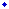 Response:Response:Response:Page 1 of 3Response:Page 2 of 5Page 1 of 1Page 1 of 5Page 4 of 7Page 5 of 7Response:Question Text:	You said that you have difficulty with ^DIFF.  Did ^THISDIFF begin before age 22?Response:	1.	Yes2.	NoDK:	Don't KnowRF:	RefusedFills:	^THISDIFF	If only one chosen from: MOB.DIFF_A IN (3,4)COM.COMDIFF_A IN (3,4)COG.COGMEMDFF_A IN (3,4)UPP.UPPSLFCR_A IN (3,4)SOC.SOCERRNDS_A IN (3,4), fill "this difficulty"If more than one of the five conditions chosen from above, fill "any of these difficulties"^DIFF	(If MOB.DIFF_A IN (3,4)if (MOB.WLK100_A IN (3,4) or MOB.WLK13M_A IN (3,4)	or	MOB.NOEQWLK100_A	IN	(3,4)	orMOB.NOEQWLK13M_A IN (3,4)), then fill "walking" if (MOB.STEPS_AIN (3,4) or MOB.NOEQSTEPS_AIN (3,4)), then fill "climbing steps"if none of MOB.WLK100_A, MOB.WLK13M_A, MOB.NOEQWLK100_A, MOB.NOEQWLK13M_A, MOB.STEPS_A, or MOB.NOEQSTEPS_A = 3 or   4,but MOB.DIFF_A = 3 or 4, then fill "walking or climbing steps"If	COM.COMDIFF_A	IN	(3,4),	then	fill "communicating"If COG.COGMEMDFF_A IN (3,4),If	COG.COGTYPEDFF_A	IN	(1,3),	then	fill"remembering"If	COG.COGTYPEDFF_A	IN	(2,3),	then	fill"concentrating"If   COG.COGTYPEDFF_A   IN   (DK,RF),   then fill"remembering or concentrating"If UPP.UPPSLFCR_A = 3 or 4, then fill "self-care"If SOC.SOCERRNDS_A = 3 or 4, then fill "doing errands alone"Page 1 of 2If more than two of the above are true, then separatePage 2 of 22020 National Health Interview Survey (NHIS) Questionnaire PAI: Chronic PainQuestion ID: PAI.0060.00.3Variable: PAIOTCMEDS_A Interview Module: Adult Content Type: Emerging ContentQuestion Text:Over the past three months, did you use any of the following to manage your pain?...Over-the-counter medications such as aspirin, Tylenol, Advil, or Aleve?Response:YesNo7 Refused9 Don't Know Universe:Sample Adults 18+ who had pain at least some days in the past 3 months and PAINMNG_FLG=1 Skip Instructions:<1,2,RF,DK> [goto PAIPRSMEDS_A]Variable: PAIPRSMEDS_A Interview Module: Adult Content Type: Emerging ContentQuestion Text:* Read if necessary: Over the past three months, did you use any of the following to manage your pain?…A pain reliever [fill: other than an opioid/ ] prescribed by a doctor, dentist, or other health professional? Fills:If OPD.OPD3M_A=1, then fill “other than an opioid”; otherwise, leave blank Response:YesNo7 Refused9 Don't Know Universe:Sample Adults 18+ who had pain at least some days in the past 3 months and PAINMNG_FLG=1 Skip Instructions:<1,2,RF,DK> [goto PAIPHYSTPY_A]Variable: PAIEXRCISE_A Interview Module: Adult Content Type: Emerging ContentQuestion Text:* Read if necessary: Over the past three months, did you use any of the following to manage your pain?... Other forms of exercise, such as walking, swimming, bike riding, stretching, or strength training? Response:YesNo7 Refused9 Don't Know Universe:Sample Adults 18+ who have pain at least some days and PAINMNG_FLG=1 Skip Instructions:<1,2,RF,DK> [goto PAIMASSAGE_A]Universe:(EMPLASTWK_A=1 or EMPNOWRK_A=1 or EMPRSNOWK_A IN (2,7) or EMPLSTWRK_A=1)Question Text:^JOBFOR whom ^dodid you work ^job?   Enter the name of the company, business or employer.  Read if necessary for those with more than one MAIN job or business: Where ^dodid you work for the most amount of time?Response:DK:	Don't KnowRF:	RefusedFills:^JOBFOR	Intro to whom worked^dodid	If    EMPLASTWK_A=1    or   EMPNOWRK_A=1   or EMPRSNOWK_A=2,7, fill: "do"If EMPLSTWRK_A=1, fill: "did"^job	if    (EMPLASTWK_A=1    or  EMPNOWRK_A=1   or EMPRSNOWK_A IN (2,7)) fill: "at your MAIN job or business"else no fillSkip Instructions:<verbatim,RF,DK> [goto EMDKINDIND_A]Universe:(EMPLASTWK_A=1 or EMPNOWRK_A=1 or EMPRSNOWK_A IN (2,7) or EMPLSTWRK_A=1)Question Text:What kind of business or industry ^iswas this?    Read if necessary: For example: hospital, newspaper publishing, mail order house, auto engine manufacturing, bank.Response:DK:	Don't KnowRF:	RefusedFills:^iswas	If   EMPLASTWK_A=1   OR EMPNOWRK_A=1  OR EMPRSNOWK_A IN (2,7) fill: "is"If EMPLSTWRK_A=1, fill: "was"Skip Instructions:<verbatim,RF,DK> [goto EMDKINDWRK_A]Universe:(EMPLASTWK_A=1 or EMPNOWRK_A=1 or EMPRSNOWK_A IN (2,7) or EMPLSTWRK_A=1)Question Text:What kind of work ^arewere you doing?  Read if necessary: For example: registered nurse, personnel manager, supervisor of order department, secretary, accountant.Response:DK:	Don't KnowRF:	RefusedFills:^hacer_A	Spanish only^arewere	If	EMPLASTWK_A=1	or	EMPNOWRK_A=1	or EMPRSNOWK_A IN (2,7), fill: "are"If EMPLSTWRK_A=1, fill: "were"Skip Instructions:<verbatim,RF,DK> [goto EMDIMPACT_A]Universe:(EMPLASTWK_A=1 or EMPNOWRK_A=1 or EMPRSNOWK_A IN (2,7) or EMPLSTWRK_A=1)Question Text:What ^arewere your most important activities or duties on this job or business?  Read if necessary: For example: patient care, directing hiring policies, supervising order clerks, typing and filing, reconciling financial records.Response:DK:	Don't KnowRF:	RefusedFills:^arewere	If	EMPLASTWK_A=1	or	EMPNOWRK_A=1	or EMPRSNOWK_A IN (2,7), fill: "are"If EMPLSTWRK_A=1, fill: "were"Skip Instructions:<verbatim,RF,DK> [goto EMDSPRVIS_A]Universe:(EMPLASTWK_A=1 or EMPNOWRK_A=1 or EMPRSNOWK_A IN (2,7) or EMPLSTWRK_A=1)Question Text:^DoDid you supervise other employees as part of your job?Response:YesNoDK:	Don't KnowRF:	RefusedFills:^DoDid	If	EMPLASTWK_A=1	or	EMPNOWRK_A=1	or EMPRSNOWK_A IN (2,7), fill: "Do"If EMPLSTWRK_A=1, fill: "Did"Skip Instructions:<1,2,RF,DK> [goto EMDWRKCAT_A]Universe:(EMPLASTWK_A=1 or EMPNOWRK_A=1 or EMPRSNOWK_A IN (2,7) or EMPLSTWRK_A=1)Question Text:Which of these BEST describes your MAIN job or ^WRKCAT?Response:1.	Employee of a PRIVATE company for wagesA FEDERAL government employeeA STATE government employeeA LOCAL government employeeSelf-employed in OWN business, professional practice or farmWorking WITHOUT PAY in a family-owned business or farm DK:	Don't KnowRF:	RefusedFills:^WRKCAT	If	EMPLASTWK_A=1	or	EMPNOWRK_A=1	orEMPRSNOWK_A IN (2,7), fill: "work situation"If EMPLSTWRK_A=1, fill: "business in the past 12 months"Skip Instructions:<1-6,RF,DK>	if	(EMPLASTWK_A=1	or	EMPNOWRK_A=1	or EMPRSNOWK_A IN (2,7)) [goto EMPPDSKLV_A]else [goto EMPDYSMSS_A]Question Text:The next set of questions asks about injuries. The first question is about repetitive strain injuries. By this, we mean injuries caused by repeating the same movement over an extended period. Examples include carpal tunnel syndrome, tennis elbow, or tendonitis. During the past 3 months, did you have any injuries due to repetitive strain?Response:YesNoDK:	Don't KnowRF:	RefusedSkip Instructions:<1> [goto REPLIMIT_A]<2,RF,DK> [goto next section]Universe:REPSTRAIN_A=1Question Text:Were any repetitive strain injuries serious enough to limit your usual activities for at least 24 hours?Response:YesNoDK:	Don't KnowRF:	RefusedSkip Instructions:<1> [goto REPSAWDOC_A]<2,RF,DK> [goto next section]Universe:REPSTRAIN_A=1 &amp; REPSLIMIT_A=1Question Text:For the next questions, please think only about the repetitive strain injuries that limited your usual activities for at least 24 hours after the injury occured.During the past 3 months, did you talk to or see a doctor or other health professional about your repetitive strain injuries?Response:YesNoDK:	Don't KnowRF:	RefusedSkip Instructions:<1,2,RF,DK> [goto REPSWORK_A]Universe:HHSTAT_A=1 &amp; REPSTRAIN_A=1 &amp; REPSLIMIT_A=1Question Text:During the past 3 months, how many days of work did you miss because of your repetitive strain injuries?  Enter 0 if respondent says they did not work in the past 3  Enter  90  if  respondent  says  they  missed  every  day  of  work  in  the past 3 monthsResponse:DK:	Don't KnowRF:	RefusedSkip Instructions:<0,RF> [goto REPSTOPCHG_A]<1-90,DK> [goto REPFUTWORK_A]Universe:REPSTRAIN_A=1 &amp; REPLIMIT_A=1 &amp; REPWRKDAYS_A>=1 &amp; REPWRKDAYS_A<=90 or REPWRKDAYS_A=DKQuestion Text:Do you expect to miss any more days of work because of your repetitive strain injuries?Response:YesNoDK:	Don't KnowRF:	RefusedSkip Instructions:<1,2,RF,DK> [goto REPSTPCHG_A]Universe:REPSTRAIN_A=1 &amp; REPSLIMIT_A=1Question Text:During the past 3 months, did you stop working or change jobs because of your repetitive strain injuries? Enter no if respondent says they did not work in the past 3 monthsResponse:YesNoDK:	Don't KnowRF:	RefusedSkip Instructions:<1,2,RF,DK> [goto REPREDUCE_A]Universe:REPSTRAIN_A=1 &amp; REPLIMIT_A=1Question Text:During the past 3 months, did you make a major change in your work activities, such as taking on fewer hours or lighter duties, because of your repetitive strain injuries?  Enter no if respondent says they did not work in the past 3 monthsResponse:YesNoDK:	Don't KnowRF:	RefusedSkip Instructions:<1,2,RF,DK> [goto REPWRKCAUS_A]Universe:REPSTRAIN_A=1 &amp; REPSLIMIT_A=1Question Text:Were any of your repetitive strain injuries caused by something that you did while working at a job or business?Response:YesNoDK:	Don't KnowRF:	RefusedSkip Instructions:<1,2,RF,DK> [goto next section]Question Text:The next set of questions asks about SUDDEN injuries. People can be injured accidentally, or on purpose. They may hurt themselves or others may cause them to be hurt.   Enter '1' to continue.Response:Skip Instructions:<1> [goto ANYINJURY_A]Question Text:^NOTREPS the past 3 months, did you have an accident or an injury where any part of your body was hurt?Response:YesNoDK:	Don't KnowRF:	RefusedFills:^NOTREPS	prefix any injurySkip Instructions:<1> [goto INJLIMIT_A]<2,RF,DK> [goto next section]Universe:ANYINJURY_A=1Question Text:Did any of these injuries limit your usual activities for at least 24 hours after the injury occurred?Response:1.	Yes2.	NoDK:	Don't KnowRF:	RefusedSkip Instructions:<1> [goto NUMINJ_A]<2,RF,DK> [goto next section]Universe:INJLIMIT_A=1Question Text:For the next questions, please think only about the significant injuries that occurred during the past 3 months. By significant, I mean those injuries that limited your usual activities for at least 24 hours after the injury occurred.^NOTREPS the past 3 months, how many times did these accidents or injury events occur?  Enter 96 if number is 96 or greaterResponse:DK:	Don't KnowRF:	RefusedFills:^NOTREPS	prefix any injurySkip Instructions:<1-9,RF,DK> [goto INJHOME_A]<10-96> [goto ERR1_NUMINJ_A]Text:{signal ERR1_NUMINJ_A} ^NUMINJ_A is an unusually large number. Please verify.Hard / Soft Edit:SoftFills:^NUMINJ_A	number of injuriesUniverse:NUMINJ_A>=10 &amp; NUMINJ_A<=96Universe:INJLIMIT_A=1Question Text:During the past 3 months, did ^siginj_A occur while you were at your home?   Read if necessary: Include the yards, garage, basement, and other places on the home property.Response:YesNoDK:	Don't KnowRF:	RefusedFills:^siginj_A	this injury or any injury fillSkip Instructions:<1> if NUMINJ_A=1 [goto INJSPORTS_A]elseif (NUMINJ_A>1 or NUMINJ_A in (RF,DK)) [goto INJWORK_A]<2,RF,DK> [goto INJWORK_A]Universe:INJLIMIT_A=1	&amp;	((NUMINJ_A<1	or	NUMINJ_A	in	(RF,DK))	or (NUMINJ_A=1 &amp; INJHOME_A IN (2,RF,DK))Question Text:During the past 3 months, did ^siginj_A occur while you were working at a job or business?   Enter no if respondent says they did not work in the past 3 monthsResponse:YesNoDK:	Don't KnowRF:	RefusedFills:^siginj_A	this injury or any injury fillSkip Instructions:<1,2,RF,DK> [goto INJSPORTS_A]Universe:INJLIMIT_A=1Question Text:During the past 3 months, did ^siginj_A occur while you were playing sports or exercising, including walking, biking, or running, playing baseball, basketball, football or doing any other physical activity? Read if necessary: Include recreational sports such as skating, skiing, tennis, golf, bowling, or fishing.Response:YesNoDK:	Don't KnowRF:	RefusedFills:^siginj_A	this injury or any injury fillSkip Instructions:<1,2,RF,DK> [goto INJFALL_A]Universe:INJLIMIT_A=1Question Text:During the past 3 months, did ^siginj_C occur as a result of a fall or falling?Response:YesNoDK:	Don't KnowRF:	RefusedFills:^siginj_C	the significant injury/any significant injuriesSkip Instructions:<1> if NUMINJ_A=1 [goto INJMOTOR_A]elseif NUMINJ_A>1 or NUMINJ_A IN (RF,DK) & INJHOME_A=1 [goto INJFALLHOM_A]elseif NUMINJ_A>1 or NUMINJ_A IN (RF,DK) & INJWORK_A=1 [goto INJFALLWRK_A]else [goto INJMOTOR_A]<2,RF,DK> [goto INJMOTOR_A]Universe:(NUMINJ_A>1 OR NUMINJ_A in (RF,DK)) &amp; INJFALL_A=1 &amp; INJHOME_A=1Question Text:Did any fall occur while you were at your home?Response:YesNoDK:	Don't KnowRF:	RefusedSkip Instructions:<1,2,RF,DK> if INJWORK_A=1 [goto INJFALLWRK_A]else [goto INJMOTOR_A]Universe:INJLIMIT_A=1	&amp;	INJFALL_A=1	&amp;	INJWORK_A=1	&amp; (NUMINJ_A>1 or NUMINJ_A in (RF,DK))Question Text:Did any fall occur while you were working at a job or business?Response:YesNoDK:	Don't KnowRF:	RefusedSkip Instructions:<1,2,RF,DK> [goto INJMOTOR_A]Universe:INJLIMIT_A=1Question Text:During the past 3 months, did ^siginj_A occur as a result of being in a motor vehicle crash or being hit by a motor vehicle while walking or biking?  Read if necessary: Motor vehicles include cars, trucks, vans, buses, motorcyles, motorized scooters, motorized carts, tractors, ATVs, snowmobiles, dune buggies, and other motorized vehicles.Response:YesNoDK:	Don't KnowRF:	RefusedFills:^siginj_A	this injury or any injury fillSkip Instructions:<1> [goto MVTYPE_A]<2,RF,DK> [goto INJCHORES_A]Universe:INJLIMIT_A='1' &amp; INJMOTOR_A='1'Question Text:Were you a driver, passenger, bicyclist, pedestrian, or doing something else when this occurred?Response:DriverPassengerBicyclistPedestrian5.	Something elseDK:	Don't KnowRF:	RefusedSkip Instructions:<1-5,RF,DK> [goto INJCHORES_A]Universe:INJLIMIT_A=1Question Text:During the past 3 months, did ^siginj_A occur while you were doing household activities, such as housework, cooking, home maintenance, or yardwork?Response:YesNoDK:	Don't KnowRF:	RefusedFills:^siginj_A	this injury or any injury fillSkip Instructions:<1,2,RF,DK> [goto INJSAWDOC_A]Universe:INJLIMIT_A=1Question Text:During the past 3 months, did you see or talk to a doctor or other health professional about ^siginj_A?Response:YesNoDK:	Don't KnowRF:	RefusedFills:^siginj_A	this injury or any injury fillSkip Instructions:<1> if EMERGE12M_A in (1-96,RF,DK) [goto INJER_A]elseif EMERGE12M_A=0 & HOSPONGT_A in (1,RF,DK) [goto INJHOSP_A]else [goto INJBONES_A]<2,RF,DK> if [goto INJWRKDAYS_A]Universe:INJLIMIT_A='1'	&amp;	INJSAWDOC_A='1'	&amp;	EMERGE12M_A	IN (1-96,RF,DK)Question Text:During the past 3 months, did you go to an emergency room because of^siginj_A?Response:YesNoDK:	Don't KnowRF:	RefusedFills:^siginj_A	this injury or any injury fillSkip Instructions:<1,2,RF,DK> if HOSPONGT_A in (1,RF,DK) [goto INJHOSP_A]else [goto INJBONES]YesNoDK:	Don't KnowRF:	RefusedFills:^siginj_A	this injury or any injury fillSkip Instructions:<1,2,RF,DK> [goto INJBONES_A]Universe:INJLIMIT_A=1 &amp; INJSAWDOC_A=1Question Text:During the past 3 months, did you have any broken bones as a result of^siginj_A?Response:YesNoDK:	Don't KnowRF:	RefusedFills:^siginj_A	this injury or any injury fillSkip Instructions:<1,2,RF,DK> [goto INJSTITCH_A]YesNoDK:	Don't KnowRF:	RefusedFills:^siginj_A	this injury or any injury fillSkip Instructions:<1,2,RF,DK> [goto INJWRKDAYS_A]Universe:INJLIMIT_A=1INJLIMIT_A=1INJLIMIT_A=1Question Text:During the past 3 months, how many days of work did you miss because of^siginj_A?  Enter 0 if respondent says they did not work in the past 3 months Enter 90 if respondent says they missed every day of work in the past 3 monthsDuring the past 3 months, how many days of work did you miss because of^siginj_A?  Enter 0 if respondent says they did not work in the past 3 months Enter 90 if respondent says they missed every day of work in the past 3 monthsDuring the past 3 months, how many days of work did you miss because of^siginj_A?  Enter 0 if respondent says they did not work in the past 3 months Enter 90 if respondent says they missed every day of work in the past 3 monthsResponse:DK:RF:Don't Know RefusedFills:^siginj_Athis injury or any injury fillSkip Instructions:<0,RF> [goto INJSTOPCHG_A]<1-90,DK> [goto INJFUTWRK_A]<0,RF> [goto INJSTOPCHG_A]<1-90,DK> [goto INJFUTWRK_A]<0,RF> [goto INJSTOPCHG_A]<1-90,DK> [goto INJFUTWRK_A]YesNoDK:	Don't KnowRF:	RefusedFills:^siginj_A	this injury or any injury fillSkip Instructions:<1,2,RF,DK> [goto INJSTOPCHG_A]Universe:INJLIMIT_A=1Question Text:During the past 3 months, did you stop working or change jobs because of^siginj_A?	Enter no if respondent says they did not work in the past 3 monthsResponse:YesNoDK:	Don't KnowRF:	RefusedFills:^siginj_A	this injury or any injury fillSkip Instructions:<1,2,RF,DK> [goto INJREDUCE_A]YesNoDK:	Don't KnowRF:	RefusedFills:^siginj_A	this injury or any injury fillSkip Instructions:<1,2,RF,DK> [goto next section]Question Text:1 of 2  The next questions are about physical activities such as exercise, sports, or physically active hobbies that you may do in your LEISURE time. We are interested in two types of physical activity --- moderate andvigorous-intensity. Moderate-intensity activities cause moderate increases in breathing or heart rate whereas vigorous-intensity activities cause large increases in breathing or heart rate.  How often do you doMODERATE-INTENSITY LEISURE-TIME physical activities?    If necessary, prompt with: How many times per day, per week, per month, or per year do you do these activities?   Enter number for moderate leisure-time physical activities.  Enter '0' for Never.   Enter '996' if unable to do this type of activity.Response:DK:	Don't KnowRF:	RefusedSkip Instructions:<1-995> [goto MODTP_A]<0,996,RF,DK> [goto VIGN_A]Universe:MODN_A IN (1-995)Question Text:2 of 2   Enter time period for moderate leisure-time physical activities.Response:Per dayPer weekPer monthPer yearDK:	Don't KnowRF:	RefusedSkip Instructions:<1-4> if ((MODN_A gt 4 and MODTP_A=1) or (MODN_A gt 28 and MODTP_A=2) or (MODN_A gt 31 and MODTP_A=3) or (MODN_A gt 365 and MODTP_A=4)) [goto ERR1_MODN_A]else [goto MODLN_A]<RF,DK> [goto VIGN_A]Text:{signal ERR1_MODTP_A}  ^MODN_A times per ^MODTP_A is unusually high.   Please verify.Hard / Soft Edit:SoftFills:^MODN_A	Fill value from MODN_A^MODTP_A	Fill value from MODTP_AUniverse:if ((MODN_A gt 4 and MODTP_A=1) or (MODN_A gt 28 and MODTP_A=2) or (MODN_A gt 31 and MODTP_A=3) or (MODN_A gt 365 and MODTP_A=4))Universe:MODTP_A IN (1-4)Question Text:1 of 2 About how long do you do these moderate leisure-time physical activities each time? Read if necessary: Moderate-intensity activities cause moderate increases in breathing or heart rate.   Enter number for length of moderate leisure-time physical activities.Response:DK:	Don't KnowRF:	RefusedSkip Instructions:<1-995> [goto MODLTP_A]<RF,DK> [goto VIGN_A]Universe:MODLN_A IN (1-995)Question Text:2 of 2  Enter time period for length of moderate leisure-time physical activities.Response:MinutesHoursDK:	Don't KnowRF:	RefusedSkip Instructions:<1,2> if ((MODLN_A gt 119 and MODLTP_A=1) or (MODLN_A gt 1 and MODLTP_A=2)) [goto ERR2_MODLTP_A]else [goto VIGN_A]<RF,DK> [goto VIGN_A]Text:{signal ERR1_MODLTP_A} ^MODLN_A ^MODLTP_A is unusually high. Please verify.{signal ERR1_MODLTP_A} ^MODLN_A ^MODLTP_A is unusually high. Please verify.{signal ERR1_MODLTP_A} ^MODLN_A ^MODLTP_A is unusually high. Please verify.{signal ERR1_MODLTP_A} ^MODLN_A ^MODLTP_A is unusually high. Please verify.{signal ERR1_MODLTP_A} ^MODLN_A ^MODLTP_A is unusually high. Please verify.{signal ERR1_MODLTP_A} ^MODLN_A ^MODLTP_A is unusually high. Please verify.{signal ERR1_MODLTP_A} ^MODLN_A ^MODLTP_A is unusually high. Please verify.{signal ERR1_MODLTP_A} ^MODLN_A ^MODLTP_A is unusually high. Please verify.{signal ERR1_MODLTP_A} ^MODLN_A ^MODLTP_A is unusually high. Please verify.{signal ERR1_MODLTP_A} ^MODLN_A ^MODLTP_A is unusually high. Please verify.Hard / Soft Edit:SoftSoftSoftSoftSoftSoftSoftSoftSoftSoftFills:^MODLN_A^MODLTP_AFill value from MODLN_A FIll value from MODLTP_AFill value from MODLN_A FIll value from MODLTP_AFill value from MODLN_A FIll value from MODLTP_AFill value from MODLN_A FIll value from MODLTP_AUniverse:if (MODLN_A MODLTP_A=2)gt119andMODLTP_A=1)or(MODLN_Agt1andQuestion Text:1 of 2 How often do you do VIGOROUS-INTENSITY LEISURE-TIME physical activities?  Read if necessary: Vigorous-intensity activities cause large increases in breathing or heart rate.   Read if necessary: How many times per day, per week, per month, or per year do you do these activities?   Enter number for vigorous leisure-time physical activities.   Enter '0' for Never.   Enter '996' if unable to do this type of activity.Response:DK:	Don't KnowRF:	RefusedSkip Instructions:<0,996,RF,DK> [goto STRN_A]<1-995> [goto VIGTP_A]Universe:VIGN_A IN (1-995)Question Text:2 of 2  Enter time period for vigorous leisure-time physical activities.Response:Per dayPer weekPer monthPer yearDK:	Don't KnowRF:	RefusedSkip Instructions:<1-4> if (VIGN_A gt 4 and VIGTP_A=1) or (VIGN_A gt 28 and VIGTP_A=2) or (VIGN_A gt 31 and VIGTP_A=3) or (VIGN_A gt 365 and VIGTP_A=4) [goto ERR1_ VIGTP_A]else [goto VIGLN_A]Text:{signal ERR1_VIGTP_A}  ^VIGN_A times per ^VIGTP_A is unusually high.  Please verify.Hard / Soft Edit:SoftFills:^VIGN_A	fill value from VIGN_A^VIGTP_A	fill value from VIGTP_AUniverse:if (VIGN_A gt 4 and VIGTP_A=1) or (VIGN_A gt 28 and VIGTP_A=2) or (VIGN_A gt 31 and VIGTP_A=3) or (VIGN_A gt 365 and VIGTP_A=4)Universe:VIGTP_A IN (1-4)Question Text:1 of 2 About how long do you do these vigorous leisure-time physical activities each time?  Read if necessary: Vigorous-intensity activities cause large increases in breathing or heart rate.   Enter number for length of vigorousleisure-time physical activities.Response:DK:	Don't KnowRF:	RefusedSkip Instructions:<1-995>[goto VIGLTP_A]<RF,DK>[goto STRN_A]Universe:VIGLN_A IN (1-995)VIGLN_A IN (1-995)VIGLN_A IN (1-995)VIGLN_A IN (1-995)VIGLN_A IN (1-995)VIGLN_A IN (1-995)Question Text:2 of 2  Enter time period for length of vigorous leisure-time physical activities.2 of 2  Enter time period for length of vigorous leisure-time physical activities.2 of 2  Enter time period for length of vigorous leisure-time physical activities.2 of 2  Enter time period for length of vigorous leisure-time physical activities.2 of 2  Enter time period for length of vigorous leisure-time physical activities.2 of 2  Enter time period for length of vigorous leisure-time physical activities.Response:MinutesHoursDK:	Don't KnowRF:	RefusedMinutesHoursDK:	Don't KnowRF:	RefusedMinutesHoursDK:	Don't KnowRF:	RefusedMinutesHoursDK:	Don't KnowRF:	RefusedMinutesHoursDK:	Don't KnowRF:	RefusedMinutesHoursDK:	Don't KnowRF:	RefusedSkip Instructions:<1,2> if (VIGLN_A gt 119 and VIGLTP_A=1) VIGLTP_A=2) [goto ERR1_VIGLTP_A]else [goto STRN_A]<RF,DK> [goto STRN_A]or(VIGLN_Agt1andText:{signal ERR1_VIGLTP_A}  ^VIGLN_A ^VIGLNTP_A is unusually high. Please verify.Hard / Soft Edit:SoftFills:^VIGLN_A	Fill value from VIGLN_A^VIGLNTP_A	Fill value from VIGLNTP_AUniverse:if (VIGLN_A gt 119 and VIGLTP_A=1) or (VIGLN_A gt 1 and VIGLTP_A=2)Question Text:1 of 2 Including activities that you mentioned earlier, how often do you do LEISURE-TIME physical activities specifically designed to STRENGTHEN your muscles such as sit-ups, push-ups, or lifting weights?  Read if necessary: How many times per day, per week, per month, or per year do you do these activities?  Enter number for strengthening activities.  Enter '0' for Never.  Enter '996' for Unable to do this type activity.Response:1-995.	1-995 times 996.	Unable to doDK:	Don't KnowRF:	RefusedSkip Instructions:<1-995> [goto STRTP_A]<0,996,RF,DK> [goto next section]Universe:STRN_A IN (1-995)Question Text:2 of 2  Enter time period for strengthening activities.Response:Per dayPer weekPer monthPer yearDK:	Don't KnowRF:	RefusedSkip Instructions:<1-4> if (STRN_A gt 4 and STRTP_A=1) or (STRN_A gt 28 and STRTP_A=2) or (STRN_A gt 31 and STRTP_A=3) or (STRN_A gt 365 and STRTP_A=4) [goto ERR_STRTP_A]else [goto next section]Text:{signal ERR1_STRTP_A}  ^STRN_A times per ^STRTP_A is unusually high.  Please verify.Hard / Soft Edit:SoftFills:^STRN_A	Fill value from STRN_A^STRTP_A	Fill value from STRTP_AUniverse:if (STRN_A gt 4 and STRTP_A=1) or (STRN_A gt 28 and STRTP_A=2) or (STRN_A gt 31 and STRTP_A=3) or (STRN_A gt 365 and STRTP_A=4)Question Text:The next questions are about walking for transportation. This is walking you might have done to travel to and from work, to do errands, or to go from place to place. I will ask you separately about walking for other reasons like relaxation, exercise, or walking the dog.	In the past 7 days, did you walk for transportation?  Read if necessary: Include walking to or from a bus, train, or rail stop.  Read if necessary: Do not include walking for relaxation or exercise.Response:YesNoDK:	Don't KnowRF:	RefusedSkip Instructions:<1> [goto WLKTRANDAY_A]<2,RF,DK> [goto WLKLEIS_A]Universe:WLKTRAN_A=1Question Text:In the past 7 days, how many days did you walk for transportation?Response:DK:	Don't KnowRF:	RefusedSkip Instructions:<1-7> [goto WLKTRANTPD_A]<RF,DK> [goto WLKLEIS_A]Universe:WLKTRANDAY_A=1-7Question Text:On average, how many times per day did you walk for transportation?Response:DK:	Don't KnowRF:	RefusedSkip Instructions:<1-94> [goto WLKTRANLGT_A]<RF,DK> [goto WLKLEIS_A]Universe:WLKTRANTPD_A=1-94Question Text:1 of 2  ^WALKTIMETP  Enter number for length of walk for transportation.Response:DK:	Don't KnowRF:	RefusedFills:^WALKTIMETP	If WLKTRANDAY_A=1 and WLKTRANTPD_A=1, fill:"How long did that walk take?"else fill "On average, how long did those walks  take?"Skip Instructions:<1-995> [goto WLKTRANTP_A]<RF,DK> [goto WLKLEIS_A]Universe:WLKTRANLGT_A=1-995WLKTRANLGT_A=1-995WLKTRANLGT_A=1-995WLKTRANLGT_A=1-995WLKTRANLGT_A=1-995Question Text:2 of 2  Enter time period for length of walking for transportation.2 of 2  Enter time period for length of walking for transportation.2 of 2  Enter time period for length of walking for transportation.2 of 2  Enter time period for length of walking for transportation.2 of 2  Enter time period for length of walking for transportation.Response:MinutesHoursDK:	Don't KnowRF:	RefusedMinutesHoursDK:	Don't KnowRF:	RefusedMinutesHoursDK:	Don't KnowRF:	RefusedMinutesHoursDK:	Don't KnowRF:	RefusedMinutesHoursDK:	Don't KnowRF:	RefusedSkip Instructions:<1,2>	if	((WLKTRANLGT_A (WLKTRANLGT_A	GT ERR1_WLKTRANLGT_A]else [goto WLKLEIS_A]<RF,DK> [goto WLKLEIS_A]GT 1119andandWLKTRANTP_A=1)	or WLKTRANTP_A=2))[gotoText:{signal ERR1_WLKTRANLGT_A} Amount of time walkingis unusually high.  Please verify.Hard / Soft Edit:SoftUniverse:((WLKTRANLGT_A GT 119 and WLKTRANTP_A=1) or (WLKTRANLGT_A  GT 1 and WLKTRANTP_A=2))YesNoDK:	Don't KnowRF:	RefusedSkip Instructions:<1> [goto WLKLEISDAY_A]<2,RF,DK> [goto next section]Universe:WLKLEIS_A=1Question Text:In the past 7 days, how many days did you walk for leisure or exercise?  Read if necessary: Walked for fun, relaxation, exercise, or to walk the dog.   Read if necessary: Do not include walking for transportation.Response:DK:	Don't KnowRF:	RefusedSkip Instructions:<1-7> [goto WLKLEISTPD_A]<RF,DK> [goto next section]Universe:WLKLEISDAY_A=1-7Question Text:On average, how many times per day did you walk for leisure or exercise?Response:DK:	Don't KnowRF:	RefusedSkip Instructions:<1-94> [goto WLKLEISLGT_A]<RF,DK> [goto next section]Universe:WLKLEISTPD_A=1-94Question Text:1 of 2  ^WALKTIMELE  Enter number for length of walk for fun, relaxation, or exercise.Response:DK:	Don't KnowRF:	RefusedFills:^WALKTIMELE	If  WLKLEISDAY_A=1  and  WLKLEISTPD_A=1,  fill:"How long did that walk take?"else, fill: "On average, how long did those walks take?"Skip Instructions:<1-995> [goto WLKLEISTP_A]<RF,DK> [goto next section]Universe:WLKLEISLGT_A=1-995Question Text:2 of 2  Enter time period for length of walking for fun, relaxation, or exercise.Response:MinutesHoursDK:	Don't KnowRF:	RefusedSkip Instructions:<1,2>	if	((WLKLEISLGT_A		GT		119	and	WLKLEISTP_A=1)		or (WLKLEISLGT_A	GT	1		and		WLKLEISTP_A=2))	[gotoERR1_WLKLEISLGT_A], then [goto next section]<RF,DK>[goto next section]Text:{signal ERR1_WLKLEISLGT_A} Amount of time walkingis unusually high. Please verify.Hard / Soft Edit:SoftUniverse:((WLKLEISLGT_A GT 119 and WLKLEISTP_A=1) or (WLKLEISLGT_A GT 1 and WLKLEISTP_A=2))Universe:HHSTAT_A='1'Question Text:In the past 3 months, how often did you feel very tired or exhausted? Would you say never, some days, most days, or every day?Response:NeverSome daysMost daysEvery dayDK:	Don't KnowRF:	RefusedSkip Instructions:<1> [goto next section]<2-4,RF,DK> [goto FGELNGTRD_A]Universe:HHSTAT_A='1' and FGEFRQTRD_A IN ('2','3','4','RF','DK')Question Text:Thinking about the last time you felt very tired or exhausted, how long did it last? Would you say some of the day, most of the day, or all of the day?Response:Some of the dayMost of the dayAll of the dayDK:	Don't KnowRF:	RefusedSkip Instructions:<1-3,RF,DK> [goto FGELEVTRD_A]Universe:HHSTAT_A='1' and FGEFRQTRD_A IN ('2','3','4','RF','DK')Question Text:Thinking about the last time you felt this way, how would you describe the level of tiredness? Would you say a little, a lot, or somewhere in between?Response:A littleA lotSomewhere in between a little and a lot DK:	Don't KnowRF:	RefusedSkip Instructions:<1-3,RF,DK> [goto next section]Question Text:On average, how many hours of sleep do you get in a 24-hour period?    Enter hours in whole numbers, rounding 30 minutes (1/2 hour) or more UP to the next whole hour and dropping 29 or fewer minutes.  Enter 1 if the respondent reports less than 1 hour of sleep.Response:DK:	Don't KnowRF:	RefusedSkip Instructions:<1-5> [goto ERR1_SLPHOURS_A]<6-24,RF,DK> [goto SLPREST_A]Text:{signal ERR1_SLPHOURS_A} Average number of hours of sleep is ^SLPHOURS. Please verify.Hard / Soft Edit:SoftFills:^SLPHOURS	number of hours sleptUniverse:SLPHOURS_A=1-5Question Text:During the past 30 days, how often did you wake up feeling well-rested? Would you say never, some days, most days, or every day?Response:NeverSome daysMost days4.	Every dayDK:	Don't KnowRF:	RefusedSkip Instructions:<1-4,RF,DK> [goto SLPFLL_A]Question Text:During the past 30 days, how often did you have trouble falling asleep? Would you say never, some days, most days, or every day?Response:NeverSome daysMost daysEvery dayDK:	Don't KnowRF:	RefusedSkip Instructions:<1-4,RF,DK> [goto SLPSTY_A]Question Text:Read if necessary: During the past 30 days... How often did you have trouble staying asleep? Read if necessary: Would you say never, some days, most days, or every day?   Include waking up too early.Response:NeverSome daysMost daysEvery dayDK:	Don't KnowRF:	RefusedSkip Instructions:<1-4,RF,DK> [goto SLPMED_A]Question Text:Read if necessary: During the past 30 days... How often did you take any medication to help you fall asleep or stay asleep? Include both prescribed and over-the-counter medications.	Read if necessary: Would you say never, some days, most days, or every day?Response:NeverSome daysMost daysEvery dayDK:	Don't KnowRF:	RefusedSkip Instructions:<1-4,RF,DK> [goto next section]Question Text:These next questions are about drinking alcoholic beverages. Alcohol includes beer, wine, wine coolers, liquors such as vodka, whiskey or rum, mixed drinks or cocktails with alcohol, and any other type of alcoholic drink. In your ENTIRE LIFE, have you had at least 1 drink of any kind of alcohol, not counting small tastes or sips?Response:YesNoDK:	Don't KnowRF:	RefusedSkip Instructions:<1> [goto DRK12MN_A]<2,RF,DK> [goto next section]Universe:DRKLIFE_A=1Question Text:1 of 2 During the past 12 months, how many days per week, per month or per year did you drink any type of alcoholic beverage?  Read if necessary: Alcohol includes beer, wine, wine coolers, liquors such as vodka, whiskey or rum, mixed drinks or cocktails with alcohol, and any other type of alcoholic drink.  Enter number for how often alcoholic beverages were consumed in the past 12 months. Then enter category of response (week, month, year).  Enter '0' for Never.Response:DK:	Don't KnowRF:	RefusedSkip Instructions:<0> [goto DRK12ANYR_A]<1-365> [goto DRK12MTP_A]<DK> [goto DRKAVG12M_A]<RF> [goto next section]Universe:DRK12MN_A IN (1-365)Question Text:2 of 2  Enter time period for how often alcoholic beverages were consumed in the past year.Response:Per weekPer monthPer yearDK:	Don't KnowRF:	RefusedSkip Instructions:<1-3,RF,DK> [goto DRKAVG12M_A]Universe:DRK12MN_A IN (1-365,DK)Question Text:When counting number of drinks, one drink is equal to a 12-ounce beer, a5-ounce glass of wine, or one shot or 1.5 ounces of liquor. A larger 40-ounce beer would count as 3 drinks, or a cocktail drink with 2 shots would count as 2 drinks. During the past 12 months, on those days that you drank alcoholic beverages, on average, how many DRINKS did you have?  Enter '0' if never drank in the past 12 months.  Enter '1' if 1 or fewer drinks.  Enter '95' if 95 or more drinks.Response:DK:	Don't KnowRF:	RefusedSkip Instructions:<0> [goto DRK12ANYR_A]<1-3,RF,DK> [goto DRKBNG12M_A]<4> if GEN.SEX_FINAL=2 [goto DRKANY30D_A]elseif GEN.SEX_FINAL IN (1,RF,DK) [goto DRKBNG12M_A]<5-95> [goto DRKANY30D_A]<10-95> [goto ERR1_DRKAVG12M_A]Text:{signal ERR1_DRKAVG12M_A} ^DRKAVG12M_A drinks is an usually high number.Please Do not probe.Hard / Soft Edit:SoftFills:^DRKAVG12M_A	Fill value from Adult.ALC.DRKAVG12M_AUniverse:DRKAVG12M_A IN (10-95)Universe:DRK12MN_A=0 or DRKAVG12M_A=0Question Text:In ANY ONE YEAR, have you had at least 12 drinks of any type of alcoholic beverage?  Read if necessary: One drink is equivalent to a 12-ounce beer, a5-ounce glass of wine, or a drink with one shot (1.5 ounces) of liquor. A 40-ounce beer would count as 3 drinks or a cocktail drink with 2 shots would count as 2 drinks.Response:YesNoDK:	Don't KnowRF:	RefusedSkip Instructions:<1,2,RF,DK>	if	DRK12MN_A	ne	0	and	UTZ.LASTDR_A=1	[goto DRKADVISE_A]else [goto next section]Universe:(DRKAVG12M_A	IN	(1,2,3,RF,DK)	or	(DRKAVG12M_A=4	and GEN.SEX_FINAL IN (1,RF,DK)))Question Text:During the past 12 months, did you ever have ^BINGE drinks in a day?Response:YesNoDK:	Don't KnowRF:	RefusedFills:^BINGE	If GEN.SEX_FINAL IN (1,RF,DK) fill: "5 or more"If GEN.SEX_FINAL=2, fill: "4 or more"Skip Instructions:<1> [goto DRKANY30D_A]<2,RF,DK> if (DRKAVG12M_A IN (RF,DK) and DRK12MN_A GE 1) [goto DRKANY30D_A]elseif UTZ.LASTDR_A=1 and (DRK12MN_A GE 1 or DRKAVG12M_A GE 1)[goto DRKADVISE_A]elseif   (UTZ.LASTDR_A   NE   1   or   (DRKAVG12M_A   IN   (RF,DK)     ANDDRK12MN_A=DK))[goto next section]Universe:((DRKAVG12M_A=5-95 or (DRKAVG12M_A=4 and GEN.SEX_FINAL=2)) or DRKBNG12M_A=1	or	(DRKBNG12M_A=2,RF,DK	and DRKAVG12M_A=RF,DK and DRK12MN_A GE 1))Question Text:The next question will ask you about ONLY the past 30 days. During the past 30 days, did you have at least one drink of any type of alcoholic beverage?Response:YesNoDK:	Don't KnowRF:	RefusedUniverse:DRKANY30D_A IN (1,RF,DK)DRKANY30D_A IN (1,RF,DK)DRKANY30D_A IN (1,RF,DK)Question Text:During the past 30 days, how many times did you have ^BINGE drinks on an occasion?  Read if necessary: A drinking occasion is considered to be approximately two hours.  Enter '0' if none.	 Enter '60' if 60 or more times.During the past 30 days, how many times did you have ^BINGE drinks on an occasion?  Read if necessary: A drinking occasion is considered to be approximately two hours.  Enter '0' if none.	 Enter '60' if 60 or more times.During the past 30 days, how many times did you have ^BINGE drinks on an occasion?  Read if necessary: A drinking occasion is considered to be approximately two hours.  Enter '0' if none.	 Enter '60' if 60 or more times.Response:DK:RF:Don't Know RefusedFills:^BINGEIf GEN.SEX_FINAL IN (1,RF,DK) fill: "5 or more" If GEN.SEX_FINAL=2, fill: "4 or more"Skip Instructions:<0-60,RF,DK>	if	UTZ.LASTDR_A=1	and	(DRK12MN_A	ge	1	or DRKAVG12M_A ge 1) [goto DRKADVISE_A]else [goto next section]<0-60,RF,DK>	if	UTZ.LASTDR_A=1	and	(DRK12MN_A	ge	1	or DRKAVG12M_A ge 1) [goto DRKADVISE_A]else [goto next section]<0-60,RF,DK>	if	UTZ.LASTDR_A=1	and	(DRK12MN_A	ge	1	or DRKAVG12M_A ge 1) [goto DRKADVISE_A]else [goto next section]Universe:UTZ.LASTDR_A=1 and (DRK12MN_A ge 1 or DRKAVG12M_A ge 1)Question Text:In the past 12 months, has a doctor, dentist, or other health professional ADVISED you to stop or cut down on your drinking?Response:YesNoDK:	Don't KnowRF:	RefusedUniverse:SMKEV_A=1Question Text:How old were you when you FIRST started to smoke fairly regularly?  Smoking regularly is respondent defined. If asked about what this means, say that "It is whatever you consider as first starting to smoke fairly regularly."  Enter '6' if less than 6 years old.  Enter '95' if 95 years old or older.  Enter '96' if never smoked regularly.Response:DK:	Don't KnowRF:	RefusedSkip Instructions:<6-95,96,RF,DK> if SMKAGE_A gt GEN.AGE_FINAL and SMKAGE_A ne   96[goto ERR1_SMKAGE_A] else [goto SMKNOW_A]Text:{check ERR1_SMKAGE_A}  Starting age exceeds current age.  Please correctHard / Soft Edit:HardUniverse:If GEN.AGE_FINAL[PX_A]=valid and SMKAGE_A gt GEN.AGE_FINAL[PX_A] and SMKAGE_A NE <96>YesNoDK:	Don't KnowRF:	RefusedSkip Instructions:<1,2,RF,DK> if UTZ.LASTDR_A=1 [goto SMKTLK_A]else [goto ECIGEV_A]Universe:SMKNOW_A=3Question Text:1 of 2  How long has it been since you quit smoking cigarettes?  Enter number for time since quit smoking.Response:DK:	Don't KnowRF:	RefusedSkip Instructions:<1-365> [goto SMKQTTP_A]<DK,RF> if SMKAGE_A ne 96 [goto FORNUMCIG_A]else [goto FORVARCIG_A]Universe:SMKQTN_A IN (1-365)Question Text:2 of 2  Enter time period for time since quit smoking.Response:Day(s)Week(s)Month(s)Year(s)DK:	Don't KnowRF:	RefusedSkip Instructions:<1-3,RF,DK> if SMKAGE_A ne 96 [goto FORNUMCIG_A]else [goto FORVARCIG_A]<4> if SMKERR1_CALC_A lt 15 [goto ERR1_ SMKQTTP_A]elseif	SMKERR2_CALC_A	gt	GEN.AGE_FINAL[PX_A]	[goto ERR2_SMKQTTP_A]elseif SMKAGE_A ne 96 [goto FORNUMCIG_A] else [goto FORVARCIG_A]Text:{signal ERR1_SMKQTTP_A} Respondent quit smoking before age 15? Please verify.Hard / Soft Edit:SoftUniverse:SMKERR1_CALC_A lt 15Text:{check ERR2_SMKQTTP_A}  Age started smoking (^SMKAGE_A years) + years since quitting (^SMKQTN_A) exceeds current age.  Please correct.Hard / Soft Edit:HardFills:^SMKAGE_A	Fill value from Adult.CIG.SMKAGE_A^SMKQTN_A	age when quit smokingUniverse:If	GEN.AGE_FINAL[PX_A]=valid	and	SMKERR2_CALC_A	gt GEN.AGE_FINAL[PX_A]Universe:SMKNOW_A=3 and SMKAGE_A ne 96Question Text:When you last smoked FAIRLY REGULARLY, how many cigarettes did you usually smoke per day?  Smoking regularly is respondent defined. If asked about what this means, say that "It is whatever you consider was the last time you were smoking fairly regularly."	Enter '94' if 94 or more cigarettes.   Enter '95' if varied.Enter '96' if never smoked cigarettes regularly.Response:DK:	Don't KnowRF:	RefusedSkip Instructions:<95,96,DK> [goto FORVARCIG_A]<1-94,RF>	if	UTZ.LASTDR_A=1	and	((SMKQTN_A	le	365	and SMKQTTP_A=1) or (SMKQTN_A le 52 and SMKQTTP_A=2) or  (SMKQTN_Ale 12 and SMKQTTP_A=3) or (SMKQTN_A le 1 and SMKQTTP_A=4)) [goto SMKTLK_A]else [goto ECIGEV_A]Universe:(FORNUMCIG_A IN (95,96,DK) or (SMKNOW_A=3 and SMKAGE_A=96))Question Text:What is the average number of cigarettes that you smoked daily during the longest period that you smoked?  Read if necessary: 1 pack equals 20 cigarettes.   Enter '95' if 95 or more.Response:DK:	Don't KnowRF:	RefusedSkip Instructions:<1-95,RF,DK> if UTZ.LASTDR_A=1 and ((SMKQTN_A LE 365 and SMKQTTP_A=1) or (SMKQTN_A le 52 and SMKQTTP_A=2) or   (SMKQTN_Ale 12 and SMKQTTP_A=3) or (SMKQTN_A le 1 and SMKQTTP_A=4)) [goto SMKTLK_A]else [goto ECIGEV_A]Universe:UTZ.LASTDR_A=1 and (SMKNOW_A IN (1,2) or ((SMKQTN_A le 365 and SMKQTTP_A=1) or (SMKQTN_A le 52 and SMKQTTP_A=2) or (SMKQTN_A le 12 and SMKQTTP_A=3) or (SMKQTN_A le 1 and SMKQTTP_A=4)))Question Text:In the past 12 months, has a doctor, dentist, or other health professional ADVISED you about ways to stop smoking or prescribed medication to help you quit?Response:YesNoDK:	Don't KnowRF:	RefusedSkip Instructions:<1,2,RF,DK> [goto ECIGEV_A]Question Text:During the past 12 months, has a doctor or other health professional ADVISED you to  ...Increase the amount of physical activity or exercise you get?Response:YesNoDK:	Don't KnowRF:	RefusedSkip Instructions:<1,2,RF,DK> [goto ADVEAT_A]Question Text:During the past 12 months, has a doctor or other health professional ADVISED you to  ...Reduce the amount of fat or calories in your diet?Response:YesNoDK:	Don't KnowRF:	RefusedSkip Instructions:<1,2,RF,DK> [goto ADVWGTPRG_A]Question Text:Read if necessary: During the past 12 months, has a doctor or other health professional ADVISED you to  ...Participate in a weight loss program?Response:YesNoDK:	Don't KnowRF:	RefusedSkip Instructions:<1,2,RF,DK> [goto NOWACTIVE_A]Question Text:Are you NOW  ...Increasing your physical activity or exercise?Response:YesNoDK:	Don't KnowRF:	RefusedSkip Instructions:<1,2,RF,DK> [goto NOWEAT_A]Question Text:Are you NOW   ...Reducing the amount of fat or calories in your diet?Response:YesNoDK:	Don't KnowRF:	RefusedSkip Instructions:<1,2,RF,DK> [goto NOWWGTPRG_A]Question Text:Read if necessary: Are you NOW   ...Participating in a weight loss program?Response:YesNoDK:	Don't KnowRF:	RefusedSkip Instructions:<1,2,RF,DK> if DIB.DIBEV_A=1 [goto next section] elseif DIB.DIBEV_A IN (2,RF,DK) [goto DIBPRGM_A]Universe:DIB.DIBEV_A IN (2,RF,DK)Question Text:These next questions are about a year-long program that can help people prevent Type 2 diabetes. This program has weekly sessions during the first 6 months and monthly sessions over the last 6 months. People in the program receive support from a lifestyle coach on achieving and maintaining a healthy lifestyle. Have you EVER participated in this type of year-long program to prevent Type 2 diabetes?Response:YesNoDK:	Don't KnowRF:	RefusedSkip Instructions:<1,2,RF,DK> [goto DIBREFER_A]Universe:DIB.DIBEV_A IN (2,RF,DK)Question Text:Has a doctor or other health care professional ever referred you to such a program to prevent Type 2 diabetes?Response:YesNoDK:	Don't KnowRF:	RefusedSkip Instructions:<1,2,RF,DK> if DIBPRGM_A=1 [goto next section] elseif DIBPRGM_A IN (2,RF,DK) [goto DIBBEGIN_A]Universe:DIB.DIBEV_A IN (2,RF,DK) AND DIBPRGM_A IN (2,RF,DK)Question Text:How interested are you in beginning such a year-long program to prevent Type 2 diabetes? Would you say very interested, somewhat interested or not interested?Response:Very interestedSomewhat interestedNot interestedDK:	Don't KnowRF:	RefusedSkip Instructions:<1,2,3,RF,DK> [goto next section]Question Text:Has your mother, father, brother, or sister EVER been told by a doctor or other health professional that they have diabetes?  Read if necessary: Include only blood relatives. Do not include step-relatives or those unrelated by blood.Response:YesNoDK:	Don't KnowRF:	RefusedSkip Instructions:<1,2,RF,DK> [goto DIABLAST_A]Question Text:When was the last time you had a blood test for high blood sugar or diabetes by a doctor, nurse, or other health professional?Response:NeverWithin the past year (anytime less than 12 months ago)Within the last 2 years (1 year but less than 2 years ago)Within the last 3 years (2 years but less than 3 years ago)Within the last 5 years (3 years but less than 5 years ago)Within the last 10 years (5 years but less than 10 years ago)10 years ago or moreDK:	Don't KnowRF:	RefusedSkip Instructions:<0-6,RF,DK> [goto next section]Universe:(WLK.WLKTRAN_A=1 or WLK.WLKLEIS_A=1)Question Text:The next questions are about where you live. How often does the ^TLwalking you reported earlier take place near your home? Would you say almost always, most of the time, some of the time, or never?Response:Almost alwaysMost of the timeSome of the timeNeverDK:	Don't KnowRF:	RefusedFills:^TLwalking	walking for transportation/leisureSkip Instructions:<1-4,RF,DK> [goto ROADSWLK_A]Question Text:Where you live, are there roads, sidewalks, paths or trails where you can walk?Response:YesNoDK:	Don't KnowRF:	RefusedSkip Instructions:<1,2,RF,DK> [goto SHOPSWLK_A]Question Text:Read if necessary: Where you live... Are there shops, stores, or markets that you can walk to?Response:YesNoDK:	Don't KnowRF:	RefusedSkip Instructions:<1,2,RF,DK> [goto TRANSITWLK_A]Question Text:Read if necessary: Where you live... Are there bus or transit stops that you can walk to?Response:YesNoDK:	Don't KnowRF:	RefusedSkip Instructions:<1,2,RF,DK> [goto FUNWLK_A]Question Text:Read if necessary: Where you live... Are there places like movies, libraries, or places of worship that you can walk to?Response:YesNoDK:	Don't KnowRF:	RefusedQuestion Text:Read if necessary: Where you live... Are there places that you can walk to that help you relax, clear your mind, and reduce stress?Response:YesNoDK:	Don't KnowRF:	RefusedSkip Instructions:<1,2,RF,DK> [goto SIDEWLK_A]Question Text:Where you live, do most streets have sidewalks?Response:YesNoDK:	Don't KnowRF:	RefusedSkip Instructions:<1,2,RF,DK> [goto TRAFFICWLK_A]Question Text:Read if necessary: Where you live...  Does traffic make it unsafe for you to walk?Response:YesNoDK:	Don't KnowRF:	RefusedQuestion Text:Read if necessary: Where you live...  Does crime make it unsafe for you to walk?Response:YesNoDK:	Don't KnowRF:	RefusedSkip Instructions:<1,2,RF,DK> [goto ANIMALWLK_A]Question Text:Read if necessary: Where you live... Do dogs or other animals make it unsafe for you to walk?Response:YesNoDK:	Don't KnowRF:	RefusedSkip Instructions:<1,2,RF,DK> [goto WEATHERWLK_A]Question Text:How often does the weather make you less likely to walk? Would you say almost always, most of the time, some of the time, or never?  Read if necessary: We mean any kind of bad weather that makes you less likely to walk, such as hot, cold, rainy, snowy, and windy weather.Response:1.	Almost alwaysMost of the timeSome of the timeNeverDK:	Don't KnowRF:	RefusedSkip Instructions:<1-4,RF,DK> [goto PEOPLEWLK_A]Question Text:How often are there people walking within sight of your home? Would you say every day, every 2 to 3 days, about once a week, or less than once a week?Response:Every dayEvery 2 to 3 daysAbout once a weekLess than once a weekDK:	Don't KnowRF:	RefusedSkip Instructions:<1-4,RF,DK> [goto next section]Question Text:The next questions are about sun exposure.  Enter '1' to continue.Response:1.	Enter 1 to ContinueSkip Instructions:<1> [goto SUNSKIN_A]Question Text:After several months of not being in the sun, if you THEN went out into the sun without sunscreen or protective clothing for one hour, which of these would happen to your skin? Would you get a severe sunburn with blisters, have a moderate sunburn with peeling, burn mildly with some or no darkening or tanning, turn darker without sunburn, or would nothing happen to your skin?  Read if necessary: Even if you did not go out in the sun, what would happen if you did? Use the most recent experience. If not, then think about the past.  Read if necessary: By "sunburn" we mean even a small part of your skin turns red or hurts for 12 hours or more.  Do not read the choice "do not go out in the sun." Select this choice if respondent volunteers.Response:Get a severe sunburn with blistersHave a moderate sunburn with peelingBurn mildly with some or no darkening/tanningTurn darker without sunburnNothing would happen to my skinDo not go out in the sunOtherDK:	Don't KnowRF:	RefusedSkip Instructions:<1-7,RF,DK> [goto SUNSHADE_A]Question Text:When you go outside on a sunny day, for more than one hour, how often do you... ...Stay in the shade?  Would you say always, most of the time, sometimes, rarely, or never stay in the shade?  Do not read the choice "don't go outside on a sunny day for more than one hour." Select this choice if respondent volunteers.Response:AlwaysMost of the timeSometimesRarelyNeverDon't go outside on a sunny day for more than one hour DK:	Don't KnowRF:	RefusedSkip Instructions:<1-6,RF,DK> [goto SUNHAT_A]Question Text:When you go outside on a sunny day, for more than one hour, how often do you... ...Wear a hat that shades your face, ears AND neck such as a hat with a wide brim all around? Would you say always, most of the time, sometimes, rarely, or never wear a hat?  Do not read the choice "don't go outside on a sunny day for more than one hour."  Select this choice if respondent volunteers.Response:AlwaysMost of the timeSometimesRarelyNeverDon't go outside on a sunny day for more than one hour DK:	Don't KnowRF:	RefusedSkip Instructions:<1-6,RF,DK> [goto SUNSHIRT_A]Question Text:Read if necessary: When you go outside on a sunny day, for more than one hour, how often do you...  ...Wear a long-sleeved shirt?  Read if necessary: Would you say always, most of the time, sometimes, rarely, or never wear a long-sleeved shirt? Do not read the choice "don't go outside on a sunny day for more than one hour." Select this choice if respondent volunteers.Response:AlwaysMost of the timeSometimesRarelyNeverDon't go outside on a sunny day for more than one hour DK:	Don't KnowRF:	RefusedSkip Instructions:<1-6,RF,DK> [goto SUNSCREEN_A]Question Text:Read if necessary: When you go outside on a sunny day, for more than one hour, how often do you...  ...Use sunscreen?  Read if necessary: Would you say always, most of the time, sometimes, rarely, or never use sunscreen?   Do not read the choice "don't go outside on a sunny day for more than one hour." Select this choice if respondent volunteers.Response:AlwaysMost of the timeSometimesRarelyNever6.	Don't go outside on a sunny day for more than one hour DK:	Don't KnowRF:	RefusedSkip Instructions:<1-6,RF,DK> [goto SUNTAN_A]Question Text:When spending time outdoors, how often do you try to get some sun for the purpose of developing a tan?  Read if necessary: Would you say always, most of the time, sometimes, rarely, or never? Do not read the choice "don't spend time outdoors." Select this choice if respondent volunteers.Response:AlwaysMost of the timeSometimesRarelyNeverDon't spend time outdoorsDK:	Don't KnowRF:	RefusedSkip Instructions:<1-6,RF,DK> [goto ANYSBURN_A]Question Text:During the past 12 months, did you ever have a sunburn?Response:YesNoDK:	Don't KnowRF:	RefusedSkip Instructions:<1> [goto NUMSBURNS_A]<2,RF,DK> [goto SUNBED_A]Universe:ANYSBURN_A=1Question Text:During the past 12 months, how many times have you had a sunburn?Response:DK:	Don't KnowRF:	RefusedSkip Instructions:<1-39,RF,DK> [goto SUNSWIM_A]<40-365> [goto ERR1_NUMSBURNS_A], then [goto SUNSWIM_A]Text:{signal ERR1_NUMSBURNS_A}  ^NUMSBURNS is an unusually high number.  Please confirm.Hard / Soft Edit:SoftFills:^NUMSBURNS	Fill value from Adult.SUN.NUMSBURNS_AUniverse:NUMSBURNS_A=40-365Universe:ANYSBURN_A=1Question Text:Were you swimming or spending time in the water any of the times you were sunburned?Response:YesNoDK:	Don't KnowRF:	RefusedSkip Instructions:<1,2,RF,DK> [goto SUNACTIVE_A]Universe:ANYSBURN_A=1Question Text:^NOTSWIM you engaged in physical activity such as walking, running, or other sports, any of the times you were sunburned?Response:YesNoDK:	Don't KnowRF:	RefusedFills:^NOTSWIM	If  SUNSWIM_A  IN  (1,RF,DK),  fill:  "Not    includingswimming, were"If SUNSWIM_A=2, fill: "Were"Skip Instructions:<1,2,RF,DK> [goto SUNALC_A]Universe:ANYSBURN_A=1Question Text:Were you drinking alcohol any of the times you were sunburned?Response:YesNoDK:	Don't KnowRF:	RefusedSkip Instructions:<1,2,RF,DK> [goto SUNBED_A]Question Text:During the past 12 months, how many times have you used an indoor tanning device such as a sunlamp, sunbed, or tanning booth? Do NOT include times you have gotten a spray tan.Response:DK:	Don't KnowRF:	RefusedSkip Instructions:<0-99,RF,DK> [goto next section]<100-365> [goto ERR1_SUNBED_A], then [goto next section]Text:{signal ERR1_SUNBED_A}  ^SUNBED is an unusually high number.  Please confirm.Hard / Soft Edit:SoftFills:^SUNBED	Fill value from Adult.SUN.SUNBED_AUniverse:SUNBED_A=100-365Question Text:The following questions are about CT scans. During this test, you lie down on your back and are moved through an open, donut-shaped x-ray machine. Have you EVER HAD a CT scan?Response:YesNoDK:	Don't KnowRF:	RefusedSkip Instructions:<1> [goto CTSCANCHST_A]<2,RF,DK> [goto next section]Universe:CTSCANEV_A=1Question Text:Were any of the CT scans of your chest area?Response:YesNoDK:	Don't KnowRF:	RefusedSkip Instructions:<1,DK> [goto CTLNGCAN_A]<2,RF> [goto next section]YesNoDK:	Don't KnowRF:	RefusedSkip Instructions:<1> [goto CTLNGWHEN_A]<2,RF,DK> [goto next section]Universe:CTLNGCAN_A=1Question Text:When did you have your MOST RECENT CT scan of your chest area done mainly to check or screen for lung cancer?Response:Within the past year (anytime less than 12 months ago)Within the past 2 years (1 year but less than 2 years ago)Within the past 3 years (2 years but less than 3 years ago)Within the past 5 years (3 years but less than 5 years ago)Within the past 10 years (5 years but less than 10 year ago)10 years ago or moreDK:	Don't KnowRF:	RefusedSkip Instructions:<1-6,RF,DK> [goto next section]Universe:ASTILL_A=1 OR ASAT12M_A=1Question Text:During the past 12 months, have you stayed overnight in a hospital because of your asthma?Response:YesNoDK:	Don't KnowRF:	RefusedSkip Instructions:<1,2,RF,DK> [goto ASDAYS12M_A]Universe:ASTILL_A=1 OR ASAT12M_A=1Question Text:During the past 12 months, how many days were you UNABLE to work or get work done around the house because of your asthma?Response:DK:	Don't KnowRF:	RefusedSkip Instructions:<0-99,RF,DK> [goto ASINHALE3M_A]<100-365> [goto ERR_ASDAYS12M_A], then [goto ASINHALE3M]Text:{signal ERR_ASDAYS12M_A} ^ASDAYS12M_A days is unusually high. Please verify. Make corrections if necessary.Hard / Soft Edit:SoftFills:^ASDAYS12M_A	Fill value from Adult.AST.ASDAYS12M_AUniverse:ASDAYS12M_A=100-365Universe:ASTILL_A=1 OR ASAT12M_A=1Question Text:During the past 3 months, have you used the kind of PRESCRIPTION asthma inhaler that gives QUICK relief from asthma symptoms during an attack?  Read if necessary: Include only medication prescribed by a health care professional.Response:YesNoDK:	Don't KnowRF:	RefusedSkip Instructions:<1,2,RF,DK> [goto ASPREVR_A]Universe:ASTILL_A=1 OR ASAT12M_A=1Question Text:Are you NOW taking a preventive asthma medication every day, most days, some days, or never?Response:Every dayMost daysSome daysNeverDK:	Don't KnowRF:	RefusedSkip Instructions:<1-4,RF,DK> [goto ASJOB_A]Universe:ASTILL_A=1 OR ASAT12M_A=1Question Text:Have you ever been TOLD BY a doctor or other health professional that your asthma was caused by, or your symptoms were made worse by, any job you ever had?Response:YesNoDK:	Don't KnowRF:	RefusedSkip Instructions:<1,2,RF,DK> [goto next section]